				     Libero Tracking Sheet	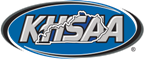 TEAM:                                                                           L:TEAM:                                                                           L:TEAM:                                                                           L:TEAM:                                                                           L:SETServing OrderSP 1I 1II 1III 1IV 1V 1VITEAM:                                                                          L:TEAM:                                                                          L:TEAM:                                                                          L:TEAM:                                                                          L:SETServing OrderSP2I2II2III2IV2V2VITEAM:                                                                           L:TEAM:                                                                           L:TEAM:                                                                           L:TEAM:                                                                           L:SETServing OrderSP3I3II3III3IV3V3VITEAM:                                                                          L:TEAM:                                                                          L:TEAM:                                                                          L:TEAM:                                                                          L:SETServing OrderSP4I4II4III4IV4V4VITEAM:                                                                          L:TEAM:                                                                          L:TEAM:                                                                          L:TEAM:                                                                          L:SETServing OrderSP5I5II5III5IV5V5VITEAM:                                                                    L:TEAM:                                                                    L:TEAM:                                                                    L:Serving OrderSPIIIIIIIVVVITEAM:                                                                    L:TEAM:                                                                    L:TEAM:                                                                    L:Serving OrderSPIIIIIIIVVVITEAM:                                                                    L:TEAM:                                                                    L:TEAM:                                                                    L:Serving OrderSPIIIIIIIVVVITEAM:                                                                    L:TEAM:                                                                    L:TEAM:                                                                    L:Serving OrderSPIIIIIIIVVVITEAM:                                                                    L:TEAM:                                                                    L:TEAM:                                                                    L:Serving OrderSPIIIIIIIVVVI